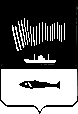 АДМИНИСТРАЦИЯ ГОРОДА МУРМАНСКАПОСТАНОВЛЕНИЕ  ___________                                                                                                № _____О внесении изменений в приложение к постановлению администрации города Мурманска от 22.06.2012 № 1369                                          «Об утверждении административного регламента предоставления муниципальной услуги «Предоставление социальных выплат                         молодым и многодетным семьям на приобретение жилья»                                          (в ред. постановлений от 26.04.2013 № 919, от 10.04.2014 № 988,                                   от 12.09.2014 № 2975, от 13.02.2015 № 384, от 29.01.2016 № 195,                                        от 01.08.2016 № 2349, от 03.02.2017 № 259, от 26.06.2017 № 2041,                                от 16.11.2017 № 3650, от 13.03.2018 № 598, от 02.07.2018 № 1971,                                         от 01.11.2018 № 3781)В соответствии с Федеральными законами от 06.10.2003 № 131-ФЗ «Об общих принципах организации местного самоуправления в Российской Федерации», от 27.07.2010 № 210-ФЗ «Об организации предоставления государственных и муниципальных услуг», постановлением Правительства Российской Федерации от 30.12.2017 № 1710 «Об утверждении государственной программы Российской Федерации «Обеспечение доступным и комфортным жильём и коммунальными услугами граждан Российской Федерации», Уставом муниципального образования город Мурманск, постановлением администрации города Мурманска от 26.02.2009 № 321 «О порядке разработки и утверждения административных регламентов предоставления муниципальных услуг в муниципальном образовании город Мурманск» постановляю:1. Внести в приложение к постановлению администрации города Мурманска от 22.06.2012 № 1369 «Об утверждении административного регламента предоставления муниципальной услуги «Предоставление социальных выплат молодым и многодетным семьям на приобретение жилья»                 (в ред. постановлений от 26.04.2013 № 919, от 10.04.2014 № 988, от 12.09.2014 № 2975, от 13.02.2015 № 384, от 29.01.2016 № 195, от 01.08.2016 № 2349,                        от 03.02.2017 № 259, от 26.06.2017 № 2041, от 16.11.2017 № 3650, от 13.03.2018 № 598, от 02.07.2018 № 1971, от 01.11.2018 № 3781) следующие изменения:1.1. Подпункт 2.6.2 пункта 2.6 раздела 2 дополнить новым подпунктом 2.6.2.6 следующего содержания:«2.6.2.6. Копия страхового свидетельства обязательного пенсионного страхования каждого совершеннолетнего члена семьи (для участия в региональной Программе).».1.2. В подпунктах «в» и «г» подпункта 2.6.2.4.2 пункта 2.6 раздела 2 слова «или договор купли-продажи (действительны в течение года)» исключить.1.3. Второй абзац подпункта 2.6.3 пункта 2.6 раздела 2 изложить в новой редакции:«Копии документов, указанных в подпунктах 2.6.2.1, 2.6.2.2 Административного регламента, представляются одновременно с представлением оригиналов, после проверки их соответствия оригиналам заверяются муниципальным служащим Комитета, принимающим документы, оригиналы возвращаются заявителю. В случае представления заявителем нотариально заверенных копий представление оригиналов документов не требуется.При предоставлении заявителем документов, выполненных не на государственном языке Российской Федерации, одновременно предоставляется их перевод на русский язык, удостоверенный нотариусом.».2. Отделу информационно-технического обеспечения и защиты информации администрации города Мурманска (Кузьмин А.Н.) разместить настоящее постановление на официальном сайте администрации города Мурманска в сети Интернет.3. Редакции газеты «Вечерний Мурманск» (Хабаров В.А.) опубликовать настоящее постановление.4. Настоящее постановление вступает в силу со дня официального опубликования.5. Контроль за выполнением настоящего постановления возложить на заместителя главы администрации города Мурманска Синякаева Р.Р.Глава администрациигорода Мурманска                                                                                А.И. Сысоев